105年社區繪本創作-「我的BOOK」創作研習課程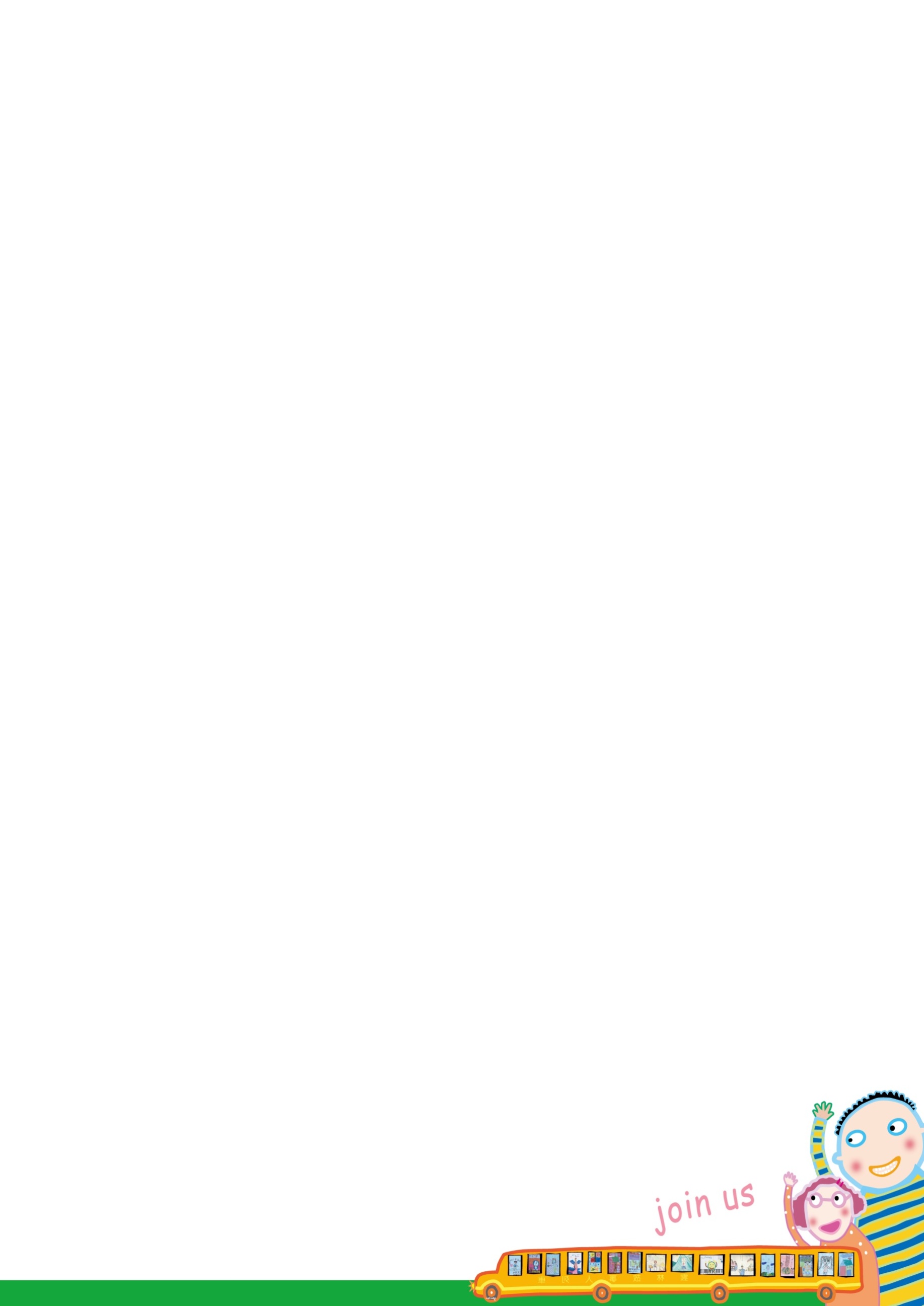 一、指導單位：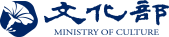 二、主辦單位：    雲林縣政府文化處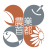 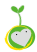 三、承辦單位：    社團法人雲林縣雲林故事人協會四、課程說明：研習課程 02月20日至 04月30日 　　　　　　　創作發表會-初審05月07日(六) ，創作發表會-複審08月13日(六)五、活動地點：雲林故事館(雲林縣虎尾鎮林森路一段528號)六、活動對象：對社區繪本創作有興趣的雲林縣縣民七、報名方式：線上報名—網址：http://www.ylstoryhouse.org.tw/　　　　　　　雲林故事館網站報名後，下載報名表單，填寫完成後E-mail至story@ylstoryteller.org.tw　　　　　　　現場報名—雲林故事館 (虎尾鎮林森路一段 528號)　　　　　　　電話報名—05-631-1436 / 0911-101-338(吳小姐)八、課程表：(此表為基礎內容，實際課程將視情況允以做相關調整)【注意事項】1. 每個社區最多2名，課程以30人為上限，不得更換人或輪流上課2. 缺課不得超過2堂課，課程結束後須完成初稿的繪本創作。3. 第一次上課時，請將自己社區的故事或圖片，帶到教室。4. 請自備書寫及繪圖工具，例如：鉛筆、直尺、色鉛筆、速寫本等。5. 創作發表會將在雲林故事館進行，所有參加學員務必出席。6. 上課內容會依實際上課所需，彈性調整。【師資介紹】▉張友漁 老師：臺灣文學作家花蓮縣玉里鎮人，從事童話、小說、繪本以及劇本創作超過二十年，「故事」是老師的全部，透過故事抒發她對鄉土的愛戀、療癒她過往的陰影、寄放她對美好社會的期待，她不想被定位成兒少作家，她筆下那酸甜苦辣的童年滋味，大人嚐起來更有感覺。曾經出版「小頭目優瑪」系列之《迷霧幻想湖》、《小女巫鬧翻天》、《那是誰的尾巴？》、《失蹤的檜木精靈》、《野人傳奇》、《我的爸爸是流氓》、《阿國在蘇花公路上騎單車》、《西貢小子》、《動物狂想曲系列》、《砲來了，金門快跑！》、《再見吧！橄欖樹》、《來畫一棵神奇的樹》、《螞蟻撿到一顆蛋》、《天神的釣竿》等，以及想像力教學工具書《糟糕，我扮鬼臉了！》等作品。作品曾榮獲金鼎獎、省教育廳兒童文學創作獎、九歌現代兒童文學獎、高雄市文藝獎、台灣文學獎、打狗文學獎、五度入選新聞局優良劇本獎。▉童嘉：繪本作家　老師在臺北出生長大，生性樂觀，喜歡按部就班的生活方式，四年才過一次生日。臺灣大學社會學系畢業，曾任專欄記者，曾經沒日沒夜負責民意調查工作，然後結婚、生小孩，有十年的時間24小時與小孩為伍。於2000年陪伴母親去社區大學選修繪本創作課程，因而學會製作手繪本，2001年《像花一樣甜》獲國語日報牧笛獎並出版；2002年出版《四個好朋友》、《奇怪的書》；2003年出版《小小姊姊慢吞吞》和《電梯等一下》；2004年《咦?喔!》幼兒童書獲信誼兒童文學創作佳作獎，而至今仍繼續繪本創作沒有停止。▉唐麗芳：雲林故事人協會/雲林故事館創辦人唐老師年輕時希望遊走世界，從事不同行業，也曾在美國等地停留，但後來卻選擇回到少小離開的故鄉，從事草根文化工作，並且在雲林故事人協會推動故事文化已近10年的時間，無怨無悔、不計報酬為雲林的在地文化付出。曾任雲林故事人協會創辦人/前任理事長、美國威斯康辛州專業護理師、美國University of Wisconsin-Madison預防醫學系肄業。現職為閱讀文化推廣文化工作者、雲林故事館營運計畫主持人、、雲林故事人協會「104年度雲林縣社區繪本創作培訓、推廣及出版」計畫主持人、雲林故事館營運計畫主持人(2007~迄今)、種子教師/閱讀志工培訓策劃/講師、雲林狂想曲—走讀台灣計畫主持人(2014~2016)、World Bamboo Organization (WBO) Ambassador(2015)。【課程簡介】日期課程內容講師備註02/20(六) 9:00-12:00為一本書取名字張友漁筆記本02/27(六) 9:00-12:00螞蟻撿到一顆蛋張友漁筆記本03/05(六) 9:00-12:00為藝術品取名字張友漁筆記本03/12(六) 9:00-12:00課程說明會唐麗芳筆記本03/19(六) 9:00-12:00故事啊故事唐麗芳筆記本03/26(六) 13:30-16:30繪本欣賞與創作概念簡介(編寫故事大綱)童嘉筆記本03/27(日) 9:00-12:00繪本故事編寫技巧簡介(繪本故事編寫)童嘉筆記本04/09(六) 13:30-16:30分鏡草圖製作技巧介紹(製作繪本草圖)童嘉筆記本/畫具 04/16(六) 13:30-16:30分鏡小草圖檢討與內頁插畫技巧介紹(分鏡草圖修改/繪本內頁插畫)童嘉筆記本/畫具04/23(六) 13:30-16:30內頁插畫實作與檢討(手繪內頁插圖實作)童嘉筆記本/畫具 04/30(六) 13:30-16:30繪本作品成果分享與討論(繪本作品完成)童嘉筆記本/畫具4月份或5月份(暫定)出版社參訪05/07(六)(暫定)創作發表會（初審）講師/評審團隊全部學員務必出席08/07(日)(暫定)複審圖稿繳交將原稿交至故事館，逾期不收08/13(六)(暫定)創作發表會（複審）講師/評審團隊全部學員務必出席08/31(三)(暫定)複審圖稿修正繳回將原稿交至故事館09/03(六)(暫定)入選繪本說明會唐麗芳10-11月份(暫定)年度社區繪本出版11月中(暫定)走讀雲林－帶著故事去旅行編號講師課程名稱課程簡介1唐麗芳故事啊故事2張友漁為一本書取名字透過引導與練習，讓你在很短的時間裡得到一本書。3張友漁螞蟻撿到一顆蛋很多的故事都是從撿到什麼奇怪的東西展開的。4張友漁為藝術品取名字學習藝術欣賞以及建立個人的藝術風格。5童嘉繪本欣賞與創作概念簡介1、繪本故事介紹：(1)從繪本欣賞到繪本創作的路程（經驗分享）(2)原圖、手製書、出版品介紹(3)介紹不同類型的繪本2、台灣繪本創作環境現況簡介 (1)簡介繪本出版的企畫與出版流程(2)繪本創作甘苦談3、寫一個自己的故事(1)繪本故事的特性介紹(2)故事大綱的編寫技巧介紹◎作業：想一個自己的故事，故事大綱編寫實作。6童嘉繪本故事編寫技巧簡介1、故事的發想與主題繪本介紹(1)繪本故事分享：來自日常生活的故事(2)簡介故事結構與編寫故事的方式(3)想像力練習，說故事要領與故事編寫示範(4)說明如何將記錄、靈感改寫成繪本故事2、學員故事分享與討論◎作業：繪本故事編寫7童嘉分鏡草圖製作技巧介紹1、學員繪本故事討論2、繪本創作的圖文搭配技巧介紹(1)繪本創作時應注意的事項(2)如何安排插圖，如何安排文字3、繪本小草圖製作的要領(1)介紹不同的繪本小草圖製作方式(2)繪本小草圖實作示範◎作業：為自己的繪本故事製作繪本小草圖8童嘉分鏡小草圖檢討與內頁插畫技巧介紹1、學員繪本小草圖討論與修改2、 簡介各種媒材製作的繪本(1)繪本的圖畫特性介紹：趣味繪本觀摩(2)不同媒材繪本的介紹與欣賞(3)簡介各種畫材的使用方法以及在圖像上的表現方式(4)說明不同媒材在製作上的技巧與限制(5)顏料與紙張的介紹(6)內頁插畫的設計與圖文配合技巧說明◎作業：(1)分鏡小草圖修改完成        (2)繪本內頁插圖試畫9童嘉內頁插畫實作與檢討1、學員試畫作品討論2、繪本插圖實做與討論(1)手繪內頁插圖注意事項介紹與實做(2)繪本插畫提問與討論(3)如何修改內頁插畫◎作業：手繪內頁插圖實做10童嘉繪本作品成果分享與討論(完成繪本作品)1、繪本插圖實做與討論(1)手繪內頁插圖實做(2)繪本插畫提問與討論2、學員繪本作品成果分享與討論